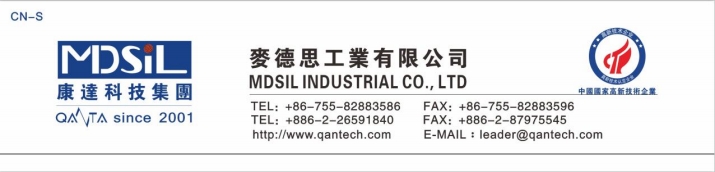 抗指纹易擦拭 UV 硬化树酯－AF36產品簡介AF36 是光硬化樹脂，特別為 PET 塑料材質表面塗裝所研發 的。在紫外光的照射下，樹脂迅速發生反應，能與 PET 基 材產生極優良的接著強度。本產品具有良好的延伸性，表 亁性與快速硬化的特性，黏度值低，直接用塗佈方式上膠 於 PET 片上，作為不延伸 PET 基材表面保護和防污。主要 應用在手机保护贴 UV 硬化抗指纹涂层，手机背盖保护。產品特色1.本產品是 UV 型丙烯酸酯类组合物，固化后有高透光性。 2.本產品具 有高水接触角， 表面爽 滑，并 且容易 擦拭的特1.实际物品的硬化时间会受到下列因素影响：①对象的几 何形状，②对象的材质特性，③涂层的厚度，④UV 灯源的 效能。硬化的条件则需要以实际的物品和条件来做最后的 确认。2.请定时量测 UV 灯管的强度与照度。曝光过度对 UV 胶的 性质影响不大，曝光不足对 UV 胶的性质有很大影响，可能 会造成胶体的反应率偏低，环测的寿命下降。3.此光硬化树脂为 UV 光系统，在操作时宜注意长时间照射 可见光也会导致产品固化发生而黏度变高的情形，请使用 者在生产过程中注意光线的影响，最佳是于黄光区下生产。 成品性質点。3.本產品有較佳耐磨擦與低彩虹紋表现。 4.本產品具有優越的耐黃化和低收縮性能。 5.本產品符合 RoHs 法規規範。樹脂規格AF36外觀顏色粘度 25℃，S21 100rpm，cps 溶劑種類固含量，%澄清液體透明6-12MIBK\MEK35%硬化條件建议涂布干厚：干燥条件：建议照射 UV 波长/灯源： 建议照射能量：使用方法3-5um90 ℃，干燥 2 min 310-365 nm /H TYPE380-500mj/cm儲存環境本產品應 存放在室內陰涼通風處 ，遠離 火源光 源，避 免與 陽光接觸。儲存溫度在 25℃到 30℃。保質期為 6 個月。 處置原則本產品不 含致癌物質，但操作时需 带手套 ，避免沾在皮肤 上、衣物 及眼睛，如有请用肥皂 水冲洗 。过敏体质的人， 皮肤直接接触本产品可能会发生过敏症状。送醫診斷。7項目使用儀器規格透光率光譜儀 JIS K-7105≧90%霧度光譜儀 JIS K-7105≤1.0%耐磨自動耐磨機 Steel wool（＃ 0000）＊300time1800g/cm，No Scratch密著性百格刀 JIS K-56005B硬度鉛筆硬度儀 JIS K-5600≧2H水接觸角接觸角測試儀≧108°b＊光譜儀 JIS K-7105<1.0翹曲裁成 B5 测试边角翘曲程度<10mm水接触角变化自動耐磨機 Steel wool（＃ 0000）＊300time 后变化≧70°